Sponsorship Agreement Form 
Laney’s Legacy of Hope’s
5th Annual Fashionista 5K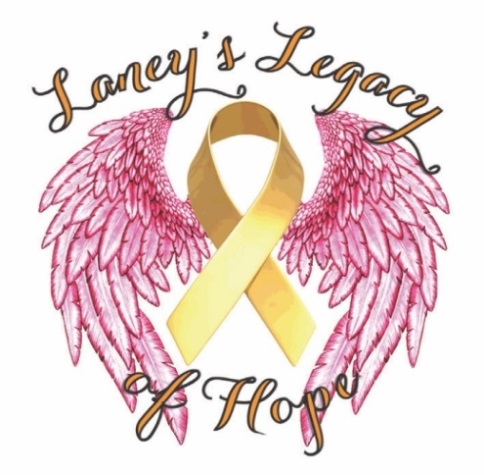  Form and Logo Deadline:   
April 10th  2018 Submit to:   Laney’s Legacy of Hope P.O. Box 5861 Wyomissing, PA 19610nplank@laneyslegacyofhope.org610-763-1407Checks made payable to: Laney’s Legacy of HopeCredit Card payments & form also available via LaneyLegacyofHope.org        Please submit completed agreement, company logo with payment (company cards, brochures coupons or additional marketing materials to be added to swag bag *optional) by April 10th 2018. We cannot guarantee benefits for any forms submitted late.  Please check one:  Platinum Sponsor ($1,000 and up)	             Gold Sponsor ($500-$999)   Silver Sponsor ($250-$499)                              Company Name (as you would like it to appear): ____________________________________________ Contact Name: 					____ Address: 						__ City/State/Zip		_____________ Phone Number: 				Email*: 													             *Required for follow through of benefits only. Not for other use.Platinum Sponsor $1,000 or greater   (**limited number at this level…hurry!**)Donation made for $1000 or moreCompany name & logo exclusively featured at the starting line (signage provided by Sponsor)Company name exclusively featured on the Laney’s Legacy of Hope website till next calendar race Company name & logo placed featured on the back of the race t-shirtCompany name on the flyer in our “Swag Bags”4 Free runners Sponsor may add company brochures, business cards, or coupons to swag bagGold Sponsor $500- $999Donations made for $500-$999Company name & logo featured on the back of the race t-shirtCompany name on the flyer in our “Swag Bags”2 Free runners Sponsor may add company brochures, business cards, or coupons to swag bagSilver Sponsor $250- $499Donation made for $250-$499Company name on the flyer in our “Swag Bags”Sponsor may add company brochures, business cards, or coupons to swag bag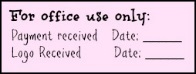 